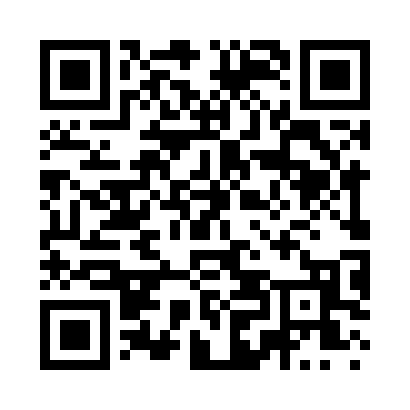 Prayer times for Dryad, Washington, USAMon 1 Jul 2024 - Wed 31 Jul 2024High Latitude Method: Angle Based RulePrayer Calculation Method: Islamic Society of North AmericaAsar Calculation Method: ShafiPrayer times provided by https://www.salahtimes.comDateDayFajrSunriseDhuhrAsrMaghribIsha1Mon3:205:241:175:299:1011:132Tue3:215:251:175:299:1011:133Wed3:225:251:175:299:0911:124Thu3:235:261:185:299:0911:125Fri3:245:271:185:299:0911:116Sat3:255:271:185:299:0811:107Sun3:275:281:185:299:0811:098Mon3:285:291:185:299:0711:089Tue3:305:301:185:299:0711:0610Wed3:315:311:195:299:0611:0511Thu3:335:321:195:299:0511:0412Fri3:345:331:195:299:0511:0313Sat3:365:331:195:299:0411:0114Sun3:375:341:195:289:0311:0015Mon3:395:351:195:289:0210:5816Tue3:415:361:195:289:0210:5717Wed3:425:371:195:289:0110:5518Thu3:445:381:195:289:0010:5419Fri3:465:391:195:278:5910:5220Sat3:485:411:195:278:5810:5021Sun3:495:421:195:278:5710:4922Mon3:515:431:205:268:5610:4723Tue3:535:441:205:268:5510:4524Wed3:555:451:205:268:5410:4325Thu3:575:461:205:258:5210:4126Fri3:595:471:205:258:5110:4027Sat4:005:481:205:258:5010:3828Sun4:025:501:205:248:4910:3629Mon4:045:511:195:248:4810:3430Tue4:065:521:195:238:4610:3231Wed4:085:531:195:238:4510:30